Publicado en Madrid el 21/08/2018 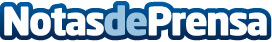 El incremento de trastornos mentales infantiles evidencia la importancia de la formaciónSe calcula que uno de cada 10 niños padece alguna enfermedad mental en nuestro país. Entre ellas destacan la ansiedad, el TDAH o la depresiónDatos de contacto:Comunicación Esneca910059731Nota de prensa publicada en: https://www.notasdeprensa.es/el-incremento-de-trastornos-mentales Categorias: Nacional Educación Sociedad Infantil Ocio para niños http://www.notasdeprensa.es